Helikopter bauenBaue einen Helikopter und nutze den Luftwiderstand für einen möglichst langen Flug!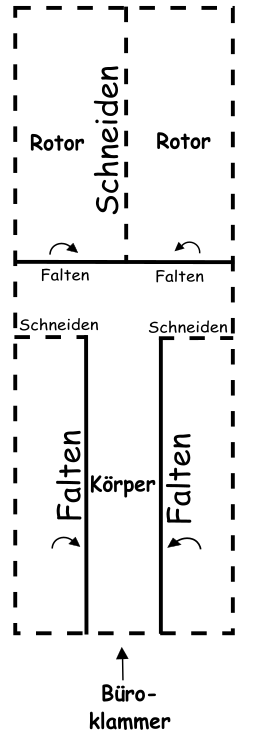 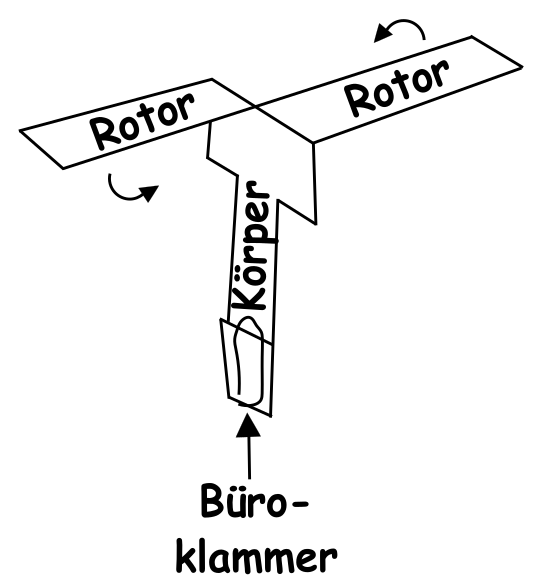 